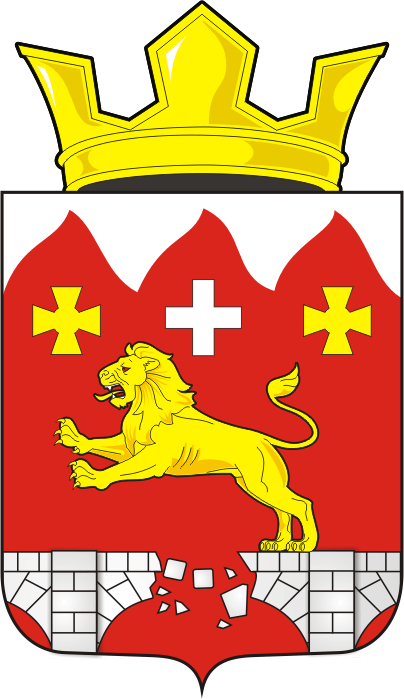 АДМИНИСТРАЦИЯ БУРУНЧИНСКОГО СЕЛЬСОВЕТАСАРАКТАШСКОГО РАЙОНА ОРЕНБУРГСКОЙ ОБЛАСТИП О С Т А Н О В Л Е Н И Е____________________________________________________________14.05.2021                              с. Бурунча                                 № 21-пО введении на территории Бурунчинского сельсовета особого противопожарного режимаВ соответствии со статьей 30 Федерального закона от 21 декабря 1994 года № 69-ФЗ «О пожарной безопасности», постановлением администрации Саракташского района от 13.05.2021 г. №341-п «О введении на территории Саракташского района особого противопожарного режима» в целях обеспечения пожарной безопасности на территории Бурунчинского сельсовета1. Ввести с 14 мая 2021 года и до особого распоряжения на территории Бурунчинского сельсовета особый противопожарный режим.2.Администрации сельсовета:- организовать оповещение населения при надвигающейся опасности с использованием системы оповещения, подворного обхода, при необходимости организовать привлечение населения к тушению пожаров;- обеспечить выполнение мероприятий, исключающих возможность распространения лесных и степных пожаров на здания и сооружения населенных пунктов, а также на особо охраняемые природные территории(устройство, а при наличии - увеличение ширины противопожарных минерализованных полос по границам населенных пунктов и садоводческих, огороднических и дачных некоммерческих объединений, опашка лесонасаждений, сеновалов, населенных пунктов, жилых строений и объектов, прилегающих к лесным и степным массивам);- обеспечить подготовку для возможного использования водовозной и землеройной техники; техники повышенной проходимости и пахотных агрегатов;- обеспечить исправность источников наружного противопожарного водоснабжения, а также содержание подъездов к ним;- иметь запасы воды для целей пожаротушения, обеспечить возможность подвоза воды для заправки пожарных машин при осуществлении локализации и ликвидации очагов возгорания, удаленных от источников водоснабжения;- проводить уборку и ликвидацию несанкционированных свалок, мусора с территорий населённых пунктов;3. Жителям  сел Бурунчинского сельсовета:- соблюдать правила пожарной безопасности, правила безопасности при пользовании газовым оборудованием, электрооборудованием, печами.- запретить проведение огневых и других пожароопасных работ, включая топку печей, кухонных очагов и котельных установок, работающих на твердом топливе;- запретить сжигание мусора и других горючих материалов, разведение костров на территории населенных пунктов, садоводческих, огороднических и дачных некоммерческих объединений, степных массивов, лесонасаждений;- обеспечить принадлежащие им строения, помещения нормативным количеством первичных средств пожаротушения и противопожарного инвентаря;4. Контроль за исполнением данного постановления оставляю за собой.5. Постановление вступает в силу после его подписания и подлежит размещению на сайте муниципального образования Бурунчинский сельсовет. Глава муниципального образования Бурунчинский сельсовет                                                      А.Н.ЛогиновРазослано: прокуратуре района, ОНД по Саракташскому и Беляевскому районам, в дело.